Республикалық адвокаттаралқасыНұр-Сұлтан, Алматы, Шымкент қалаларының және облыстардың Әділет департаменттерінеҚазақстан Республикасының Әділет министрлігінің Тіркеу қызметі және заң қызметін ұйымдастыру департаменті (бұдан әрі-Департамент) «Қазақстан Республикасының кейбір заңнамалық актілеріне адвокаттық қызмет және заң көмегі мәселелері бойынша өзгерістер мен толықтырулар енгізу туралы» 2021 жылғы 9 маусымдағы Қазақстан Республикасының Заңын іске асыру жөніндегі шаралар туралы» Қазақстан Республикасы Премьер-Министрінің 2021 жылғы 16 маусымдағы 111-ө өкімін орындау мақсатында кейбір құқықтық актілер қабылданғанын және жұмыс бабында қолдану қажеттілігін хабарламыз.Сонымен қатар, аумақатық әділет департаменттері өз кұзыреті шеңберінде тиісті жұмыстар атқару назарларыңызға жеткіземіз.Бірінші мекен-жайға мәлімет үшін хабарланады.Қосымша: 3 парақта.Департамент директоры 						   А. Тленчиев Ә. Тағайбек  55-88-49Приложение к письму:Законом Республики Казахстан от 9 июня 2021 года «О внесении изменений и дополнений в некоторые законодательные акты Республики Казахстан по вопросам адвокатской деятельности и юридической помощи» (далее – Поправки) внесены ряд поправок в Закон Республики Казахстан «Об адвокатской деятельности и юридической помощи» (далее – Закон).Некоторые изменения и дополнения, внесенные Поправками, направлены на совершенствование системы оказания гарантированной государством юридической помощи (далее – ГГЮП).Так, пунктом 1 статьи 28 Закона регламентировано, что участие адвокатов в оказании гарантированной государством юридической помощи организуется коллегией адвокатов области, города республиканского значения, столицы посредством единой информационной системы юридической помощи (далее – ЕИС) в порядке, определенном Республиканской коллегией адвокатов по согласованию с уполномоченным органом.Наряду с этим, согласно пункту 4 вышеуказанной статьи выбор адвоката для оказания квалифицированной юридической помощи по назначению органов, ведущих уголовный процесс, судов или органов (должностных лиц), уполномоченных рассматривать дела об административных правонарушениях, может осуществляться с помощью ЕИС.Из вышеизложенного следует, что деятельность адвокатов по оказанию ГГЮП будет осуществляться посредством ЕИС.Справочно: ЕИС является информационная система «Е-заң көмегі». Указанная система разработана АО «Национальные информационные технологии» в целях реализации статьи 24 Закона. Основной целью запуска информационной системы является упрощение доступа для населения к квалифицированной юридической помощи, а также автоматизация адвокатской деятельности и деятельности юридических консультантов по обеспечению населения юридической помощью.В этой связи, распоряжением Премьер-Министра Республики Казахстан от 16 июня 2021 года № 111-р «О мерах реализации Закона Республики Казахстан от 9 июня 2021 года «О внесении изменений и дополнений в некоторые законодательные акты Республики Казахстан по вопросам адвокатской деятельности и юридической помощи» Министерству юстиции поручено принять правовые акты согласно перечню.Одним из таких актов являются Правила оплаты гарантированной государством юридической помощи, оказываемой адвокатом, и возмещения расходов, связанных с правовым консультированием, защитой и представительством, а также проведением примирительных процедур, утвержденные приказом Министра юстиции Республики Казахстан от 28 сентября 2018 года № 1462 (далее – Правила).Приказом Министра юстиции Республики Казахстан от 31 августа 2021 года № 758 внесены изменения в Правила (полный текст доступен в ИПС «Әділет»).В рамках принятых поправок, Министерством юстиции внесены изменения в Правила в части порядка оплаты ГГЮП и дополнения для приведения в соответствии с нормами Гражданско-процессуального, Уголовно-процессуального, Уголовно-исполнительного кодексов и Закона.Так, Правилами предусматривается самостоятельное направление заявления адвокатом в ТОЮ для возмещения его услуг через ЕИС, а также перечисление ТОЮ на банковский счет адвоката суммы, подлежащей выплате адвокату.Согласно внесенным изменениям адвокат в ЕИС составляет (вводит необходимые сведения и прикрепляет сканированные копии документов) заявление об оплате ГГЮП с приложением документов, подтверждающие факты оказания помощи, и направляет в органы юстиции. В свою очередь, ТОЮ по результатам положительной проверки на соответствие заявления адвоката данным, указанным в актах о выполненной работе по правовому консультированию, постановлениях или определениях, осуществляет перечисление сумм на банковский счет адвоката.Данный механизм взаимодействия исключит бумажный документооборот и излишние административные барьеры, значительно сэкономит время и средства адвокатов, а также освободит коллегии адвокатов от проверки заявлений адвокатов, их дальнейшее направление в ТОЮ и осуществление перечисления сумм адвокатам.Необходимо отметить, что адвокаты могут составлять (направлять) заявления об оплате ГГЮП из любого места, где у них имеется доступ к ЕИС.Кроме того, сообщаем, что с 20 апреля текущего года реализуется совместный пилотный проект (далее – Пилотный проект) по автоматизации процессов назначения адвоката в качестве защитника, расчета и оплаты ГГЮП по уголовным делам, возбужденных в электронном формате во всех регионах страны.В рамках пилотного проекта запланирована автоматизация процессов назначения адвоката по административным и гражданским делам, что позволит значительно упростить (облегчить) деятельность адвокатов.Согласно статистическим данным, вовлеченность адвокатов в оказании ГГЮП через ИС «Е-заң көмегі» составляет около 50% от общего количества соглашений заключенных в бумажной форме.При этом ТОЮ необходимо обеспечить возмещение сумм по заявлениям адвокатов, направленных в коллегии адвокатов и их заявкам, поступивших до вступления в силу внесенных изменений в Правила.Указанные процедуры необходимо завершить до окончания текущего отчетного месяца.Вместе с тем, для предупреждения проблем направления адвокатами заявлений об оплате ГГЮП ТОЮ необходимо обеспечить тесное взаимодействие с территориальными коллегиями адвокатов и осуществить сопровождение процедуры до выработки соответствующей практики.Позднее будет направлен дополнительно пошаговый регламент.Кроме того, ТОЮ поручается в оперативном режиме обеспечить сопровождение оцифровки (перевод в электронный формат) лицензий (выданных в бумажной форме) адвокатов.При этом важно провести разъяснительную работу с адвокатами, осуществляющими деятельность в рамках ГГЮП, по вопросам возникающим при направлении заявлений.В случае возникновения вопросов просим обращаться по номерам сотрудников АО «НИТ», направленным ТОЮ 13 апреля 2021 года № 3-9-/1974-И и/либо в Управление организации юридических услуг и лицензирования Департамента регистрационной службы и организации юридических услуг по номеру 55-88-49 (Тагайбек А.Б.).QAZAQSTAN RESPÝBLIKASY ÁDILET MINISTRLIGI  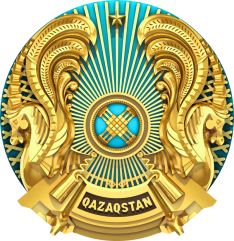 МИНИСТЕРСТВО ЮСТИЦИИРЕСПУБЛИКИ КАЗАХСТАН__________________________________________________________________________________________________________________________________________________________________________________________________________________________________________________________________010000, Nur-Sultan qalasy,«Mınıstrlikter úıi», Máńgilik El dańǵyly, 8tel. 8 (7172) 74-07-97, faks: 8 (7172) 74-09-54e-mail:kanc@adilet.gov.kz010000, город Нур-Султан, «Дом министерств», проспект Мәңгілік Ел, 8тел.8 (7172) 74-07-97, факс: 8 (7172) 74-09-54e-mail: kanc@adilet.gov.kz____________№___________________                              _________________________________